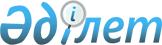 О внесении изменений и дополнений в Закон Республики Казахстан "О государственной поддержке малого предпринимательства"Закон Республики Казахстан от 10 июля 2002 года N 341



          Внести в Закон Республики Казахстан от 19 июня 1997 г.  
 Z970131_ 
  "О 
государственной поддержке малого предпринимательства" (Ведомости 
Парламента Республики Казахстан, 1997 г., N 12, ст. 182; 1998 г., N 17-18, 
ст. 225; 1999 г., N 21, ст. 778; N 23, ст. 931; 2001 г., N 4, ст. 23; N 8, 
ст. 52; N 24, ст. 338) следующие изменения и дополнения:




          абзац седьмой статьи 1 изложить в следующей редакции:




          "комиссии по развитию малого предпринимательства - 
консультативно-совещательные органы, создаваемые при Правительстве 
Республики Казахстан и местных исполнительных органах.";




          статью 2 изложить в следующей редакции:




          "Статья 2. Законодательство о государственной поддержке




                                малого предпринимательства








          Законодательство о государственной поддержке малого 
предпринимательства основывается на  
 K951000_ 
  Конституции Республики 
Казахстан и состоит из Гражданского кодекса, настоящего Закона и иных 
нормативных правовых актов Республики Казахстан.




     Если международными договорами, ратифицированными Республикой 
Казахстан, установлены иные правила, чем предусмотренные настоящим 
Законом, то применяются правила международного договора.";
     в статье 3:
     пункт 1 после слова "шестидесятитысячекратного" дополнить словом 
"месячного";
     в пункте 8:
     слова "данное юридическое лицо лишается" заменить словами "физические 
и юридические лица лишаются";
     слово "действующим" исключить; 
     в статье 5:
     в абзаце пятом слова "(налоговые каникулы, имущественные гранты, 
налоговые кредиты, снижение ставок налогов, льгот по таможенным пошлинам 
согласно спецификации)" исключить;
     в абзаце десятом слово "общественно-экспертных" исключить;
     в статье 6:
     заголовок изложить в следующей редакции:
     "Статья 6. Государственные, отраслевые и региональные программы 
                поддержки и развития малого предпринимательства";
     в пункте 1-2 слова "Промышленные (отраслевые)" заменить словом 
"Отраслевые";
     в пункте 2 слово "ведомства" заменить словами "государственные 
органы";
     в статье 7:
     в пункте 2:
     в абзаце первом:
     слово "общественно-экспертными" исключить;
     слова "с торгово-промышленными палатами" исключить;
     в абзаце пятом подпункта 1):
     слово "местным" исключить;
     слово "действующим" заменить словом "налоговым";
     в пункте 3:
     слова "Организации - естественные монополисты" заменить словами 
"Субъекты естественной монополии";
     слова ", создавая на их базе малые предприятия" исключить;
     в статье 7-1:
     в заголовке слово "Общественно-экспертные" исключить;
     в пункте 1:
     в абзаце первом:
     слово "общественно-экспертных" исключить;
     слова "и торгово-промышленных палат" заменить словами "по развитию 
малого предпринимательства";
     в абзаце третьем слова "органах исполнительной власти" заменить 
словами "государственных органах";
     в пункте 2:
     слово "общественно-экспертной" исключить;
     слова "при местных исполнительных органах" заменить словами ", 
представителей заинтересованных государственных органов";
     пункт 3 изложить в следующей редакции:





          "3. Положение о комиссиях по развитию малого предпринимательства при 
Правительстве Республики Казахстан утверждается Правительством Республики 
Казахстан, при местных исполнительных органах - местными исполнительными 
органами.";




          в статье 8:




          пункты 1, 2, 2-1 исключить;




          дополнить пунктом 2-2 следующего содержания:




          "2-2. При организации конкурса по государственным закупкам его 
организатор обязан осуществить закупки отдельных видов товаров, работ и 
услуг у субъектов малого предпринимательства.




          Номенклатура товаров, работ и услуг и их объем (в процентном 
выражении), закупаемых у субъектов малого предпринимательства, ежегодно 
определяются Правительством Республики Казахстан.";




          в статье 9:




          в пункте 2 слова ", в размере не менее 0,5 процента всего объема 
средств, направляемых на развитие малого предпринимательства в 
соответствии со статьей 12 настоящего Закона" исключить;




          в пункте 4:




          слова "(юридическим и физическим лицам)" исключить;




          слова "с отсрочкой на три года" заменить словами "в соответствии с 
законодательством Республики Казахстан о земле";




          в пункте 5 слова "с применением антимонопольного регулирования 
деятельности предприятий естественных монополистов" исключить;




          пункт 6 изложить в следующей редакции:




          "6. Для субъектов малого предпринимательства открытие счетов в банках 
второго уровня может производиться без взимания платы.";




          пункт 7 после слова "неиспользуемые" дополнить словами "более одного 
года";




          пункт 8 изложить в следующей редакции:




          "8. Субъекты малого предпринимательства приобретают безвозмездно по 
истечении года с момента заключения договора в случае выполнения 
предусмотренных им условий право собственности на объекты, переданные им в 
аренду или доверительное управление для организации производственной 
деятельности и развития сферы услуг населению в порядке, установленном 
Правительством Республики Казахстан. Данные условия не распространяются на 
субъекты малого предпринимательства, осуществляющие торгово-закупочную 
(посредническую) деятельность. Контроль за выполнением субъектами малого 
предпринимательства условий договора аренды или доверительного управления 
осуществляют местные исполнительные органы.";




          в пункте 1 статьи 10 слово "действующему" исключить;




          в статье 11:




          пункт 1 изложить в следующей редакции:




          "1. Деятельность субъектов малого предпринимательства финансируется 
за счет собственных средств, иностранных инвестиций и иных, не запрещенных 
законодательством Республики Казахстан, источников.";




          в пункте 2 слово "действующим" исключить;




          в статье 15:




          в пункте 2:




          часть первую дополнить предложением следующего содержания:




          "Физические лица - субъекты малого предпринимательства могут 
создавать общественные объединения в порядке, предусмотренном 
законодательством Республики Казахстан.";




          в части второй:




          слово "Ассоциации" заменить словами "Общественные объединения и 
ассоциации";




          абзац четвертый после слова "исполнению" дополнить словами 
"нормативных правовых";




          слова "Президента Республики Казахстан, Правительства Республики 
Казахстан, местных исполнительных органов" исключить;




          в пункте 2-1:




          слова "ассоциаций", "ассоциациями" и "ассоциации" заменить 
соответственно словами "общественных объединений и ассоциаций", 
"общественными объединениями и ассоциациями" и "общественные объединения и 
ассоциации";




     в абзаце четвертом слово "законодательством" заменить словом 
"законами";
     в абзаце пятом слова "нормами законодательства" заменить словами 
"законодательством Республики Казахстан";
     пункт 3 исключить;
     в пункте 4 слова "органы исполнительной власти" заменить словами 
"местные исполнительные органы";
     в статье 16:
     в пункте 2 слова "действующим законодательством" заменить словом 
"законами";
     пункт 5 изложить в следующей редакции:
     "5. При проведении проверок работники государственных контролирующих 
органов обязаны предъявить основание о проведении проверки субъекта малого 
предпринимательства в соответствии с законодательством Республики 
Казахстан и сделать отметку в Книге учета посещений, находящейся у 
субъекта малого предпринимательства, о факте проведения проверки с 
указанием должности, фамилии, целей и результатов проверки.";
     в пункте 6 слова "законодательными актами" заменить словом "законами";
     главу 6 исключить.
     
     Президент
     Республики Казахстан 
     
(Специалисты: Умбетова А.М.,
              Мартина Н.А.)       
      
      


					© 2012. РГП на ПХВ «Институт законодательства и правовой информации Республики Казахстан» Министерства юстиции Республики Казахстан
				